Case Name:  Docket Number:  C-	All counsel of record agree that the following dates shall apply to the conduct and scheduling of all matters in this case:Deadline to complete Discovery is ___ day of ____Deadline for Plaintiff(s) to name all Experts, if any, is the ____ day of ______. Deadline for Defendant(s) to name all Experts, if any, is the ____ day of _______. Deadline for Plaintiff(s) to provide Expert reports is the ____ day of ______.Deadline for Defendant(s) to provide Expert reports is the _____ day of ______.Deadline for Plaintiff(s) to provide Rebuttal Expert report, if any, is the ____ day of ________.Deadline to conduct Medical & Expert Discovery is the _____ day of  _________, _____.Deadline to file all pleadings, including dispositive motions, shall be the ___ day of _____, _______.Pre-Trial Inserts shall be exchanged among all parties by the _____ day of ________. The Pretrial Order shall be filed with the Clerk of Court and a copy hand delivered to the Court’s Staff Attorney by the _____ day of _______. A telephone pretrial conference will be held _____ day of ______ at _______ to select a trial date. COUNSEL FOR PLAINTIFF(S):			COUNSEL FOR DEFENDANT(S):____________________________			________________________________The foregoing Case Management and Scheduling Order is hereby made an ORDER of this Court on this ______ day of __________, 2022._____________________________________RICHARD “CHIP” MOORE, III, JUDGENote: Any party that desires any modification to this Order shall file a Motion accompanied with an Order setting the matter for contradictory hearing, unless the modification is agreed upon by ALL counsel of record.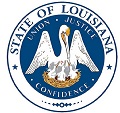 19TH JUDICIAL DISTRICT COURTPARISH OF EAST BATON ROUGECASE MANAGEMENT SCHEDULING ORDERJudge Richard “Chip” Moore, IIISection 26